ΘΕΜΑ:  13ο τεύχος του διαδικτυακού περιοδικού «Πράσινος Πλανήτης» Το Κέντρο Εκπαίδευσης για το Περιβάλλον και την Αειφορία Κ.Ε.ΠΕ.Α (ΚΠΕ) Βάμου κυκλοφόρησε το 13ο τεύχος του διαδικτυακού περιοδικού «Πράσινος Πλανήτης»Το διαδικτυακό αυτό περιοδικό εκδίδεται με την αξιοποίηση της πλατφόρμας και των εργαλείων που παρέχει το Πανελλήνιο Σχολικό Δίκτυο για την υποστήριξη σχολικών περιοδικών και εφημερίδων https://schoolpress.sch.gr/  Στο τεύχος αριθμός 13 του διαδικτυακού περιοδικού «Πράσινος Πλανήτης» που εκδίδει το Κέντρο Εκπαίδευσης για το Περιβάλλον και την Αειφορία (ΚΕΠΕΑ/ΚΠΕ) Βάμου μπορείτε να δείτε:Ημέρα Υπαίθριας Εκπαίδευσης 2 Νοεμβρίου 2023Γιορτή των Πουλιών στη λίμνη της ΑγυιάςΕισαγωγικό Σεμινάριο Περιβαλλοντικής Εκπαίδευσης του ΚΕΠΕΑ ΒάμουΣεμινάριο των ΚΕΠΕΑ της Κρήτης για τις Φυσικές Καταστροφές και την Κλιματική ΚρίσηΕγκύκλιος Σχολικών Δραστηριοτήτων για το σχολικό έτος 2023-24Πρόταση Υπουργείου για υιοθέτηση ακτών και δασών από σχολείαΤι είναι η διαδικτυακή πλατφόρμα EPALEΣυμμετοχή σε Σεμινάρια Erasmus+ στη Γάνδη του Βελγίου, τις Αζόρες της Πορτογαλίας, τη Βαρκελώνη της Ισπανίας και το Ελσίνκι της Φινλανδίας.Ηλεκτρονική Διαβούλευση της Ευρωπαϊκής Επιτροπής για το πρόγραμμα Erasmus+Πρόταση ΚΕΠΕΑ για μοριοδότηση της διδακτικής υπηρεσίας των εκπαιδευτικών σε ΚΠΕ/ΚΕΠΕΑΗ Περιβαλλοντική Εκπαίδευση αναγκαία για την αντιμετώπιση της περιβαλλοντικής κρίσηςΔήμοι, Περιφέρεια και Περιβαλλοντική ΕκπαίδευσηΔημιουργική και κριτική σκέψηΟ Αστερίξ και το δάσοςΤο ρεύμα της ΑποανάπτυξηςΒιντεοκλίπ από τις δράσεις του ΚΕΠΕΑ ΒάμουΤο περιοδικό είναι διαθέσιμο ελεύθερα στο διαδίκτυο  για να το δει κανείς και να αξιοποιήσει υλικό από αυτό στη διεύθυνση https://schoolpress.sch.gr/prasinosplanitis/archives/series/prasinosplanitis13  Για το ΚΕΠΕΑ/ΚΠΕ ΒάμουΟ ΥπεύθυνοςΠοντικάκης Φώτιος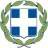 ΕΛΛΗΝΙΚΗ ΔΗΜΟΚΡΑΤΙΑΥΠΟΥΡΓΕΙΟ ΠΑΙΔΕΙΑΣ, ΘΡΗΣΚΕΥΜΑΤΩΝ ΚΑΙ ΑΘΛΗΤΙΣΜΟΥΠΕΡΙΦΕΡΕΙΑΚΗ Δ/ΝΣΗ ΠΕ & ΔΕ ΚΡΗΤΗΣΚΕΝΤΡΟ ΕΚΠΑΙΔΕΥΣΗΣ ΓΙΑ ΤΟ ΠΕΡΙΒΑΛΛΟΝ ΚΑΙ ΤΗΝ ΑΕΙΦΟΡΙΑ (ΚΕΠΕΑ) ΒΑΜΟΥΕΛΛΗΝΙΚΗ ΔΗΜΟΚΡΑΤΙΑΥΠΟΥΡΓΕΙΟ ΠΑΙΔΕΙΑΣ, ΘΡΗΣΚΕΥΜΑΤΩΝ ΚΑΙ ΑΘΛΗΤΙΣΜΟΥΠΕΡΙΦΕΡΕΙΑΚΗ Δ/ΝΣΗ ΠΕ & ΔΕ ΚΡΗΤΗΣΚΕΝΤΡΟ ΕΚΠΑΙΔΕΥΣΗΣ ΓΙΑ ΤΟ ΠΕΡΙΒΑΛΛΟΝ ΚΑΙ ΤΗΝ ΑΕΙΦΟΡΙΑ (ΚΕΠΕΑ) ΒΑΜΟΥΚεφαλάς, 02-11-2023 Αριθ. Πρωτ. 70Δ/νση: Πληροφορίες: Τηλέφωνο:Fax: e-mail:Ιστολόγιο:Κεφαλάς Αποκορώνου 73008Ποντικάκης Φώτιος28250-8323028250-83231kpevamou@gmail.com  http://kpevamou.blogspot.gr ΠΡΟΣ: ΠΔΕ ΚρήτηςΚοινοποίηση:ΠΕΚΕΣ ΚρήτηςΚΠΕ Κρήτης